CALLING FORTH SISTERS FOR ELECTED LEADERSHIP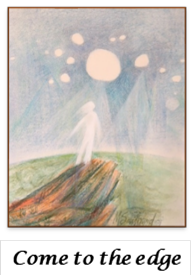 				December 2022Dear Sisters and Associates:Beginning with the presentations by Sisters Cynthia Sabathier and Lucy Silvio at our Spring Assembly 2022 and throughout the pre-Chapter sessions we have experienced these past several months, we have been keeping before us the notion that discernment and personal freedom are integral for all that we have been and are doing to prepare for Chapter 2023. We now enter a most Sacred Time of discerning and calling forth the women among us who we believe have the capacities and gifts to serve in elected leadership for the next five years. This packet includes the following:this cover lettera process for personal discernment for calling forth Sisters to consider elected leadershipa process for communal discernment for calling forth Sistersa form an individual Sister may complete for each person they wish to call forth (up to 10). Considerations to consider in discerning elected leadershipForms are due no later than January 20, 2023. For reasons of confidentiality, they must be mailed to the address noted at the bottom of the form.All submitted forms will be forwarded to the individual Sister for her discernment of the call to elected leadership. Those who are called forth by seven or more Sisters and Associates will be invited to continue in the process and attend the discernment retreat at the LaGrange Center beginning at 5 pm Friday, March 17 and ending at noon on Sunday, March 19, 2023.Let us keep one another close to our hearts in prayer as we engage in this holy time of calling forth Sisters to the ministry of elected leadership in the Congregation of St. Joseph.The Chapter Planning CommitteeKathy Brazda, Marcella Clancy, Janice Grochowsky, Ann Letourneau, Jacquie Wetherholt, Donna Fyffe, Mark Clarke